                       ОБЛАСТНОЕ ГОСУДАРСТВЕННОЕ БЮДЖЕТНОЕ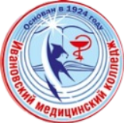 ПРОФЕССИОНАЛЬНОЕ ОБРАЗОВАТЕЛЬНОЕ УЧРЕЖДЕНИЕ «ИВАНОВСКИЙ МЕДИЦИНСКИЙ КОЛЛЕДЖ»МЕТОДИЧЕСКАЯ РАЗРАБОТКАДЛЯ ПРОВЕДЕНИЯ ПРАКТИЧЕСКИХ ЗАНЯТИЙ СО СТУДЕНТАМИ МЕДИЦИНСКОГО КОЛЛЕДЖАТема: «Методика обследования  системы органов дыхания»Специальность 31.02.01 Лечебное делоПМ.01 Диагностическая деятельностьМДК 01.01. Пропедевтика клинических дисциплин. Пропедевтика и диагностика внутренних болезней                                                                        Подготовила преподавательТемрук С.А.Иваново, 2023Методическая разработка предназначена в помощь преподавателям при подготовке и проведении практического занятия по теме: Методика обследования  системы органов дыхания по МДК 01.01. Пропедевтика клинических дисциплин. Пропедевтика и диагностика внутренних болезней ПМ.01 Диагностическая деятельность специальности 31.02.01 Лечебное дело.В результате изучения данной темы обучающийся должен:иметь практический опыт:обследования пациента;интерпретации результатов обследования лабораторных и инструментальных методов диагностики, постановки предварительного диагноза;заполнения истории болезни, амбулаторной карты пациента;уметь:планировать обследование пациента;осуществлять сбор анамнеза;применять различные методы обследования пациента;формулировать предварительный диагноз в соответствии с современными классификациями;интерпретировать результаты лабораторных и инструментальных методов диагностики;оформлять медицинскую документацию;знать:топографию органов и систем организма в различные возрастные периоды;определение заболеваний;общие принципы классификации заболеваний;этиологию заболеваний;патогенез и патологическую анатомию заболеваний;клиническую картину заболеваний, особенности течения, осложнения у различных возрастных групп;методы клинического, лабораторного, инструментального обследования.освоить профессиональные компетенции ОК 1-5, 9,10, а так же:ПК 1.1. Планировать обследование пациентов различных возрастных групп.
ПК 1.2. Проводить диагностические исследования.
ПК 1.3. Проводить диагностику острых и хронических заболеваний.
ПК 1.7. Оформлять медицинскую документацию.
Пособие включает таблицу со структурой занятия, перечень практических навыков, входной и заключительный тестовый контроль, ситуационные задачи с эталонами ответов, алгоритмы манипуляций. Тема: «Методика обследования  системы органов дыхания».Цели: Обучающая- обучить студентов истории развития пропедевтики, основной терминологии; правилам деонтологии и медицинской этики при обследовании пациента; изучить со студентами методику субъективного и объективного обследования пациентов.Воспитательная - воспитывать у студентов аккуратность, добросовестное               отношение к работе, прививать деонтологические принципы поведения.Развивающая - развивать у студентов интерес к познавательной деятельности, логическое мышление, прививать навыки самостоятельной работы, формировать навыки правильной организации учебной работы.Тип занятия: занятие комплексного применения знаний и уменийОснащение: Тесты с эталонами ответов.Ситуационные задачи с эталонами ответов.Схема учебной истории болезни.Истории болезней курируемых пациентов.Алгоритмы манипуляций.Таблицы: «Типы патологического дыхания», «Патологические формы грудной клетки», «Вынужденное положение пациента при патологии органов дыхания».Мотивация: Одной из приоритетных задач подготовки студентов медицинского колледжа по терапии является качественное преподавание такого важного раздела, как пропедевтика внутренних болезней. Несмотря на значительный прогресс, достигнутый в развитии методов лабораторной и инструментальной диагностики, способность фельдшера выявлять признаки заболевания при непосредственном обследовании больного путем расспроса, осмотра, пальпации, перкуссии и аускультации продолжает оставаться фундаментом практической деятельности.  Распознать болезнь можно, зная ее проявления, умея найти только ей присущие изменения в организме. Для обнаружения и изучения разнообразных проявлений болезни применяют различные способы исследования. Наибольшее число диагностических ошибок происходит вследствие недостаточного, неполного обследования больного, поэтому первым правилом диагностики является как можно более полное и систематическое изучение больного. Актуализация опорных знаний:ОП.03 Анатомия и физиология человекаТема: Анатомо-физиологические особенности дыхательных путей, легкие. Плевра. Средостение.Тема: Физиология дыхания.МДК 07.01 Теория и практика сестринского делаТема: Потребности пациента в нормальном дыхании.МДК 07.02 Безопасная среда для пациента и персонала.Тема: Оценка функционального состояния пациента. Помощь при гипертермии.Тема: Оценка функционального состояния пациента. Исследование пульса, АД, дыхания.Структура занятия:ПРИЛОЖЕНИЕ 1.  Вопросы к теоретической части занятия      Основные жалобы при патологии системы органов дыханияОсмотр системы органов дыханияПатологические формы грудной клеткиПальпация грудной клеткиПеркуссия легкихСравнительнаятопографическаяАускультация легкихОсновные дыхательные шумыПобочные дыхательные шумыПРИЛОЖЕНИЕ 2. Входной тестовый контрольЗадания в тестовой форме для контроля исходного уровня знаний.1 вариант. Выберите один правильный ответ1. Роль системы органов дыхания:Регуляция обмена веществКроветворениеГазообменТранспорт питательных веществ2. Сколько долей в левом и правом легком:В правом – 2, в левом – 3В правом – 3, в левом – 3В правом – 3, в левом – 2В правом – 2, в левом – 23. Наименьшей анатомо-функциональной структурой легкого является:ДолькаДоляСегментАцинус4. Сегмент отграничен от соседнего сегмента:Плевральной полостьюЛимфатическим сосудомСоединительной тканьюСредостением5. Главные бронхи делятся на:Субсегментарные 1-го порядкаСегментарныедолевыеСубсегментарные 2-го порядка6. В обогащении крови кислородом участвуют сосуды:Коронарные артерииЛегочные артерииБронхиальные артерииСонные артерии7. Обогащенная кислородом кровь поступает в сердце:В левое предсердиеВ правое предсердиеВ левый желудочек В правый желудочек8. Кровь от легких к сердцу поступает:По нижней полой венеПо верхней полой венеПо легочным венамПо легочным артериям9. Висцеральный листок плевры переходит на париетальный в области:Верхушек легкихПлеврального синусаКорня легкихМеждолевой щели10. Сегмент имеет форму:ОвалаПирамидыПрямоугольникаЗадания в тестовой форме для контроля исходного уровня знаний.2 вариант. Выберите один правильный ответ1. В обогащении крови кислородом участвуют сосуды:Коронарные артерииЛегочные артерииБронхиальные артерииСонные артерии2. Обогащенная кислородом кровь поступает в сердце:В левое предсердиеВ правое предсердиеВ левый желудочек В правый желудочек3. Кровь от легких к сердцу поступает:По нижней полой венеПо верхней полой венеПо легочным венамПо легочным артериям4. Висцеральный листок плевры переходит на париетальный в области:Верхушек легкихПлеврального синусаКорня легкихМеждолевой щели5. Сегмент имеет форму:ОвалаПирамидыПрямоугольника6. Роль системы органов дыхания:Регуляция обмена веществКроветворениеГазообменТранспорт питательных веществ7. Сколько долей в левом и правом легком:В правом – 2, в левом – 3В правом – 3, в левом – 3В правом – 3, в левом – 2В правом – 2, в левом – 28. Наименьшей анатомо-функциональной структурой легкого является:ДолькаДоляСегментАцинус9. Сегмент отграничен от соседнего сегмента:Плевральной полостьюЛимфатическим сосудомСоединительной тканьюСредостением10. Главные бронхи делятся на:Субсегментарные 1-го порядкаСегментарныеДолевыеСубсегментарные 2-го порядкаПРИЛОЖЕНИЕ 3.  Заключительный тестовый контроль  1 вариант. Выберите один или несколько правильных ответов1) У мужчин чаще определяется тип дыхания:Грудной Брюшной Смешанный2) Определение «голосового дрожания» - это метод:ПеркуторныйПальпаторныйАускультативныйИнструментальный3) Определение эластичности грудной клетки относится к разделу:ЖалобыОбщий осмотрОсмотр грудной клеткиПальпация грудной клетки4) Усиление голосового дрожания наблюдается при:Наличии жидкости в плевральной полостиУплотнении легочной тканиПовышенной воздушности легких5) Цели пальпации грудной клетки:Определение нижних границ легкихОпределение голосового дрожанияВыявление болезненности грудной клеткиОпределение экскурсии нижнего края легких6) Цель сравнительной перкуссии:Сравнить характер перкуторного звука на симметричных участках легкихОпределение нижних границ легкихОпределение голосового дрожанияВыявление болезненности грудной клетки7) Нижняя граница легких по лопаточной линии:7 ребро8 ребро10 реброОстистый отросток 11 грудного позвонка8) Смещение нижней границы легких вниз может быть:У гиперстениковУ астениковПри эмфиземеПри асците10) Выпячивание вперед грудины характерно для формы грудной клетки:ПаралитическойВоронкообразнойРахитическойАстенической11) Ритмичное, глубокое дыхание, чередующееся с паузами – это дыхание:Чейн-СтоксаКуссмауляБиотаГрокка2 Вариант. Выберите один или несколько правильных ответов1) Характеристика бронхиального дыхания:Соотношение фаз вдоха и выдоха 1/3Соотношение фаз вдоха и выдоха 3/1Напоминает звук «Х»Напоминает звук «Ф»2) Физиологическое усиление везикулярного дыхания может быть:У детей (пуэрильное)При эмфиземеПри скоплении жидкости в плевральной полостиУ астеников3) Крепитация возникает:В плевральной полостиВ крупных бронхахВ мелких бронхахВ альвеолах4) Для шума трения плевры характерно:После покашливания исчезаетУсиливается при надавливании стетоскопомСлышен при имитации дыхательных движенийСлышен только на вдохе5) Дыхание при аускультации может быть:ВезикулярнымДиафрагмальнымЖесткимСмешанным6) К рентгенологическим методам относятся:ТомографияБронхоскопияСпирографияАнгиопульмонография7) Для хрипов характерно:Слышны при имитации дыхательных движенийСлышны только на вдохеСлышны на вдохе и на выдохеПосле покашливания исчезают, усиливаются или меняют локализациюУсиливаются при надавливании стетоскопом8) Патологическое ослабление везикулярного дыхания может быть при:Тяжелой физической работеПневмонииГидротораксеОжирении9) В норме над местом проекции бифуркации трахеи выслушивается дыхание:Везикулярное    2. ДиафрагмальноеЖесткое            4. Бронхиальное10) При скоплении в просвете бронха жидкого секрета выслушивают:Сухие хрипыВлажные хрипыКрепипитациюШум трения плеврыПРИЛОЖЕНИЕ 4. Ситуационные задачиЗадача № 1Больная К., 40 лет, обратилась к фельдшеру с жалобами на недомогание, общую слабость, снижение работоспособности, повышенную утомляемость, повышение температуры, кашель с выделением слизисто-гнойной мокроты, одышку. Ухудшение состояния наступило 4 дня назад.Болеет в течение 6 лет, возникают обострения  в осенне-весенний период и часто связаны с переохлаждением. Слизисто-гнойная мокрота выделяется при обострениях несколько месяцев подряд в умеренном количестве. Больная курит в течение 14 лет по несколько сигарет в день.Объективно: температура 37,60С. Общее состояние удовлетворительное. Кожа чистая. ЧДД 21 в мин. Перкуторный звук над легкими ясный. Дыхание ослабленное, везикулярное, с обеих сторон определяются разнокалиберные влажные хрипы. Тоны сердца ясные, ритмичные. ЧСС 72 в мин. АД 120/80 мм рт.ст. Абдоминальной патологии не выявлено. Задание:Что следует уточнить при детализации жалоб?Какие симптомы связаны с интоксикацией?Какое течение заболевания?Какие предрасполагающие к заболеванию факторы у пациента?Как называется подъем температуры тела до 37,6 С?Механизм  и место возникновения влажных мелкопузырчатых хрипов? Задача № 2Фельдшер вызван на дом к мужчине 42 лет, который жалуется на подъем температуры до 38,4°, кашель с отделением слизисто-гнойной мокроты, умеренную одышку в покое.Заболел неделю назад, когда после переохлаждения появились симптомы: постепенный подъем температуры от 37,2° до 38,5°; кашель – лающий, сухой - постепенно становился влажным, вначале с отделением слизистой, а затем слизисто-гнойной мокроты. Со вчерашнего дня ощущает небольшую одышку.Объективно: кожные покровы слегка гиперемированы. PS - 85 удара в минуту, обычных свойств. АД 110/70 мм. рт.ст. температура 38,5°, число дыхательных движений – 24 в минуту. В легких справа в области угла лопатки перкуторный звук притуплен, здесь же дыхание жесткое, выслушиваются мелкопузырчатые влажные хрипы. Тоны сердца приглушены, ритмичны. Живот мягкий, безболезненный при пальпации. Отеков нет. Стул, диурез в норме.Задание:Что следует уточнить при детализации жалоб?Причина притупления перкуторного звука?Механизм и место возникновения влажных мелкопузырчатых хрипов? Охарактеризуйте частоту дыхательных движений у пациента.ПРИЛОЖЕНИЕ 5. Перечень практических навыков к занятию и алгоритмы манипуляцийПеречень практических навыков к занятию:Пальпация грудной клетки.Сравнительная перкуссия легких. Топографическая перкуссия легких.Аускультация легких. Алгоритмы выполнения практических навыковПальпация грудной клеткиСравнительная перкуссия легкихАускультация лёгкихОпределение границ легкихПримечания: В норме верхняя граница легких (верхушек) спереди находится на 3 - . выше ключицы, сзади - на уровне остистого отростка VII шейного позвонка. Нижние границы легких у лиц нормостенического телосложения имеют следующее расположение:У пациентов астенического телосложения в норме нижние границы несколько ниже: по соответствующим линиям не на ребрах, а в межреберьях. У лиц гиперстенического телосложения они несколько выше.ПРИЛОЖЕНИЕ 6.  Схема учебной истории болезниРазделы истории болезни терапевтического больного:Паспортная частьЖалобы на момент курации (поступления)История возникновения и развития заболеванияИстория жизниНастоящее  состояние больного:а) общий осмотрб) осмотр по системам: - система органов дыхания- система органов кровообращения- система органов пищеварения- система органов мочеотделения- система органов кроветворения- эндокринная система- нервная система и органы чувствПредположительный диагноз (предварительный диагноз)Дополнительные методы исследованияДифференциальный диагноз     Клинический диагноз и его обоснованиеЛечениеДневник наблюденийЭпикриз.Схема клинического обследования больного1.  Паспортная частьФ.И.О.Возраст / дата рожденияНациональностьОбразованиеМесто работыЗанимаемая должностьДомашний адресДата поступления в клинику (для неотложных и экстренный больных – часы, минуты)2.  Жалобы больного на момент курации. Вначале выясняют главные (основные) жалобы, детально устанавливают их характер. Затем выясняют второстепенные жалобы, их детализируют. См. приложение №2 «Детализация жалоб».3. Анамнез болезни (anamnesismorbi). История настоящего заболеванияВоспоминания о болезни; возникновение и течение; развитие симптомов заболевания от момента первых его проявлений до настоящего времени.Когда и где, при каких обстоятельствах заболел впервые.Причина, вызвавшая заболевание (по мнению больного). Предшествующее началу болезни условие (переохлаждение, физическое и умственное переутомление, недостаточный сон, психическая травма интоксикация). Начало заболевания (острое или постепенное). Первые его признаки.Подробно в хронологической последовательности описание начальных симптомов заболевания, их динамика. Дальнейшее развитие всех признаков болезни  до момента настоящего обследования больного, отражаются рецидивы и периоды ремиссии,  их продолжительность.Обращение за медицинской помощью, проводимые методы обследования и лечения, эффект от проводимого лечения.Трудоспособность за период настоящего заболевания.Мотивы госпитализации в клинику  (ухудшение болезни, уточнение диагноза).Жалобы при поступлении в стационар. Течение заболевания после госпитализации и самочувствие больного до дня курации.4. История жизни больного (anamnesisvitae)Развитие и чем болел в детском возрасте.Трудовой анамнез: с какого возраста начал работать, где и в каких условиях. В хронологической последовательности описывается трудовая деятельность с указанием профессий и условий работы: на открытом воздухе, в помещении, наличие сырости, сквозняков, характер освещения, запыленность, контакт с вредными вещами, наличие ночных смен. Бытовые условия: теплая или холодная квартира, светлая или темная, наличие или отсутствие сырости.Условия питания: регулярность, предпочтения в еде.Пребывание на воздухе. Занятие спортом, физкультурой.Состав семьи, с кем проживает.Семейно-половой анамнез: Для женщин начало менструации и их характер. Нарушение менструального цикла, климакс, его течение.Семейное положение. Количество беременностей  у пациентки, были ли  выкидыши, аборты, количество родов, их течение, количество детей.Перенесенные травмы, заболевания, операции: описание в хронологической последовательности, начиная с раннего детства до поступления в клинику (с указанием возраста больного). Описывается длительность, тяжесть каждого заболевания, его осложнение и лечение. Отдельно описываются венерические заболевания и туберкулез, вирусный гепатит, переливания крови.Аллергологический анамнез. Непереносимость лекарственных средств, продуктов питания, бытовых и химических аллергенов. В чем проявляется реакция?Болезни ближайших родственников. Состояние здоровья (наличие заболеваний) или причина смерти (в каком возрасте) родителей и близких родственников. Вредные привычки:Курение (с какого возраста, что курит, количество сигарет в день).Употребление спиртных напитков (как часто, в каком количестве).Применение наркотиков.5. Настоящее состояние больного (statuspraesens).Общий осмотр.Общее состояние: удовлетворительное, ср. тяжести, тяжелое,  крайне  тяжелое.Сознание:  ясное, помраченное: ступор, сопор, кома.Положение больного: активное, пассивное, вынужденное.  Телосложение: правильное, неправильное.Конституция: нормостеник, астеник, гиперстеник.Вес, рост, ИМТ, температура тела.Кожные покровы:цвет: обычный, смуглый, бледный, багровый, цианоз, желтушный, темно-коричневый, депигментация;наличие патологических элементов, рубцов;влажность кожных покровов: обычная, повышенная, сухость кожи, шелушение;эластичность кожи: сохранена, повышена, понижена; состояние придатков кожи: волос (выпадение, ломкость и т.д.) и ногтей (исчерченность,  ломкость, в виде часовых стекол и т.д.);Видимые слизистые (губ, полости рта, носа, глаз):цвет: бледно-розовый (обычный), бледный, цианотичный, желтушный, красный;высыпания на слизистых: локализация, характер высыпания;влажность.Подкожная клетчатка:развитие подкожно-жирового слоя: умеренное, слабое, чрезмерное (толщина складки на уровне пупка в см.);распределение подкожно-жирового слоя: равномерное, неравномерное, места наибольшего отложения жира (на животе, бедрах, верхняя часть туловища), толщина складки подкожно-жировой клетчатки на уровне пупка;отёки: их локализация, консистенция (плотные, рыхлые); см. алгоритм «Определение отеков».Лимфатические узлы: см. алгоритм «Пальпация периферических лимфатических узлов.Мышечная система: степень развития, сила мышц (сопротивление, попросить сжать руку), болезненность, атрофия.Костно-суставная система: конфигурация, ограниченность и болезненность при активных и пассивных движениях, отечность, гиперемия и гипертермия близлежащих тканей.Система органов дыханияСостояние верхних дыхательных путей: дыхание через нос свободное, затруднено, полная невозможность, выделения из носа и их характер. Осмотр грудной клетки:форма грудной клетки: нормальная (нормостеническая, гиперстеническая, астеническая), патологическая (эмфизематозная, рахитическая, воронкообразная, и т.д.);симметричность  грудной клетки (выпячивание, западание и т.д.);движение грудной клетки при дыхании: равномерное, отставание той или иной половины гр. клетки;тип дыхания (брюшной, грудной, смешанный);  число дыхательных движений в минуту;глубина и ритм дыхания: поверхностное, глубокое, ритмичное, аритмичное (дыхание Чейна – Стокса, Биота и т.д.);участие вспомогательной мускулатуры в акте дыхания.Пальпация грудной  клетки: болезненность, эластичность, голосовое дрожание; см. алгоритм «Пальпация грудной клетки».Перкуссия грудной клетки: сравнительная перкуссия легких, см. алгоритм «Сравнительная перкуссия легких»;топографическая перкуссия легких, см. алгоритм «Топографическая перкуссия легких»;Аускультация   легких:см. алгоритм «Аускультация легких».Система органов кровообращенияАртериальное давление (на левой и правой плечевых артериях).Артериальный пульс, см. алгоритм «Определение пульса».симметричность на обеих руках,ритмичность,частота,наполнение,напряжение.Осмотр и пальпация области сердца: выпячивание в области сердца, видимая пульсация, дрожание в области сердца. Верхушечный толчок, см. алгоритм «Определение верхушечного толчка».локализация,площадь, высота (высокий, низкий).Перкуссия сердца, см. алгоритм «Определение границ относительной тупости сердца».Аускультация  сердца, см. алгоритм «Аускультация сердца».Система органов пищеваренияОсмотр полости рта:язык (влажность, наличие налета, язв, трещин);зубы (зубная формула, наличие кариозных изменений);миндалины  (величина);	Осмотр живота: конфигурация (обычная), выпячивание (равномерное, неравномерное); симметричность  участие брюшной стенки в акте дыхания;Поверхностная пальпация живота, см. алгоритм «Поверхностная пальпация живота».Глубокая пальпация живота, см. алгоритм «Глубокая пальпация живота».Пальпация печени, см. алгоритм  «Пальпация печени».Симптом Ортнера.Определение размеров печени по Курлову, см. алгоритм «Определение размеров печени по Курлову».Стул (регулярность, характер).Система органов мочевыделенияСимптом Пастернацкого, см. алгоритм «Определение симптома Пастернацкого. Мочеиспускание (частота, болезненность).Система органов кроветворенияПальпация селезенки, см. алгоритм «Пальпация селезенки».Эндокринная системаОсмотр и пальпация щитовидной железы, см. алгоритм «Пальпация щитовидной железы».Нервная система и органы чувствЛогичность мышления;Обоняние и вкус;Орган зрения (величина и форма зрачков, реакция на свет, аккомодация и конвергенция);Слух;Речь и её расстройства;Координация движений.6. Предварительный диагнозПо данным субъективного и объективного обследований ставится предварительный диагноз.7. Дополнительные методы исследованияДанные лабораторных и инструментальных методов исследований переписываются с указанием дат, по данным даются заключения (интерпретация).Консультации специалистов (при необходимости) проводятся для исключения, либо подтверждения тех или иных диагностических предположений.8.  Дифференциальный диагнозДифференциальный диагноз – это исключение всех предположительных диагнозов, имеющих сходство с данным заболеваниям по отдельным симптомам. Выбираются заболевания со сходными симптомами и синдромами, проводится анализ сходств и различий. Проводя анализ полученной информации, определяем, какому из дифференцируемых заболеваний наша информация соответствует в наибольшей степени.Предполагаемая у пациента патология сравнивается с не менее двумя заболеваниями.Сравнение признаков болезни (жалоб, данных анамнезов заболевания и жизни, данных объективного обследования, данных дополнительных методов обследования) оформляется в виде таблицы. См. приложение № 3 «Дифференциальный диагноз».9.  Клинический диагноз и его обоснованиеВ клиническом диагнозе указывается основное заболевание, осложнения основного заболевания, сопутствующая патология.В обосновании диагноза указываются данные, на основании которых ставится диагноз: жалобы, данные анамнеза заболевания, анамнеза жизни, данные осмотра, данные лабораторных и инструментальных методов исследований.10.  ЛечениеРежим (общий, полупостельный, постельный, строгий постельный);Диета (ее краткая характеристика);Медикаментозное лечение: указываются препараты в рецептурной форме, фармакологическая группа, механизм действия;Немедикаментозное лечение.11. Дневник наблюденийДневник наблюдения ведется в течение 3 – 5 дней. Дневник курации содержит следующие положения: дата; жалобы больного; данные объективного обследования (необходимо отразить особенности статуса больного на момент наблюдения, наличие (отсутствие) динамики и в чем она выражается, отмечается частота дыхания, пульса, величина артериального давления); подпись куратора.12.  ЭпикризОбобщение всех данных в период пребывания больного в стационаре. В эпикризе кратко отображаются жалобы, анамнез, физические и лабораторно-инструментальные данные и их динамика в процессе лечения, даются рекомендации. Схема написания эпикриза представлена в приложении № 4.Приложение № 1.Титульный лист истории болезниПримечание: в учебной истории болезни в фамилии, имени, отчестве пациента указываются начальные буквыОГБ ПОУ  «ИМК» История болезни(ФИО пациента)    Клинический диагноз:Куратор:Преподаватель:Приложение №2. Детализация жалобКашель:постоянный, периодический, приступообразныйритм, тембрвремя и условия появленияхарактер кашля (сухой или с мокротой)Мокрота:количествоконсистенцияхарактер и цветзапах	количество слоев и их характеристикаКровохарканье:количество (прожилки или чистая кровь)цвет крови (алая, темная, ржавая, малиновая)частота кровохарканья и условия появленияБоль в грудной клетке: локализацияхарактер болисвязь с дыхательными движениями, кашлем, физической нагрузкой (при какой интенсивности нагрузке)иррадиация болиОдышка: характер степень выраженностиусловия появления (при физической нагрузке [при какой интенсивности нагрузке], в зависимости от положения больного, при разговоре, в покое)Приступы удушья:время появленияпродолжительностьчастота приступов, их сопутствующие симптомы условия, при которых наступает облегчениеБоль в области сердца:локализация (за грудиной, над областью сердца, в области верхушечного толчка)условия возникновения (при физической  нагрузке[при какой интенсивности нагрузке], волнении, в покое)постоянные или приступообразные (частота и продолжительность болевых приступов)интенсивностьхарактер боли (сжимающие, колющие, ноющие и др.)иррадиациясопутствующие симптомы (ощущение тоски, страха, слабость, холодный пот, головокружение)факторы, облегчающие больОщущение перебоев в сердце, сердцебиение:постоянно или приступообразнодлительностьусловия появления (при физической нагрузке[при какой интенсивности нагрузке], волнении, при смене положения, в покое)частота приступов сердцебиенияОтеки: локализациявыраженность (пастозность, анасарка)время появления (к вечеру, утром)плотностьНарушения  аппетита:сохранен, понижен, повышен, полностью отсутствуетизвращен, отвращение к пище (мясной, жирной)Насыщаемость:обычная, быстрая, постоянное чувство голодаЖажда:кол-во выпитой жидкости в сутки, сухость во ртуВкус во рту:кислый, горьки, металлический, сладковатыйГлотание и прохождение пищи по пищеводу: болезненностьзатруднениеОтрыжка: время проявленияхарактер (воздухом, пищей, прогорклым маслом, кислым, с гнилостным запахом)Изжога:связь с приемом пищи и ее видамичем купируетсяТошнота:зависимость от приема пищи и ее характераРвота:время появления (натощак, через какое-то время после еды или независимо от нее)кол-во и характер рвотных масс (съеденной пищей, желчью, цвета кофейной гущи, с примесью свежей крови и т.д.)запах (гнилостный, кислый, без запаха)предшествует ли тошнотанаступает ли облегчение после приема пищиБоли в животе: локализацияусловия возникновения (после еды, физической нагрузки)зависимость от времени приема пищи (сразу после еды, через несколько часов, голодные и ночные боли), от характера пищи (жирной, острой и т.д.)характер боли (острая, тупая, ноющая, приступообразная или постоянно нарастающая)длительность болииррадиациясопутствующие явленияфакторы, облегчающие боли (рвота, прием пищи, медикаментов, тепла, холода)Характер стула: регулярный, нерегулярный, самостоятельный или после каких-либо мерзапоры (сколько дней бывает задержка стула)поносы (с чем связаны, частота стула в день)характер каловых масс (жидкий, водянистый, кашицеобразный, типа рисового отвара, овечьего стула и пр.), цвет, запах кала, примеси (слизь, кровь, гной, остатки непереваренной пищи), гельминтывыделение крови во время или в конце дефекацииБоли в поясничной области: характер болей (тупые, острые)постоянные или приступообразныеиррадиациядлительностьфакторы, способствующие появлению, усилению или стиханию болейБоли в мышцах, костях, суставах: характер болей, летучесть, связь с переменой погодыприпухлость суставов (каких именно)Изменение веса:на сколько килограммов и за какой период времени изменился вес (ожирение, истощение)Сон: глубинапродолжительностьбессонница и ее характерГоловная боль:локализацияинтенсивностьпериодичностьсопутствующие симптомычто купирует боль   Характер повышения температуры:быстрый подъем или постепенныйс предшествующим ознобом или без негопределы ее колебания в течение сутокдлительность лихорадочного периодачто снижает температуруПотливостьинтенсивностьвремя проявления (в период снижения температуры, в течение всех суток, ночные поты)Общее состояние больного:недомоганиеслабостьбыстрая утомляемостьснижение работоспособностиПриложение №3. Дифференциальный диагнозВывод: в результате сравнения признаков заболеваний больше данных за предполагаемый у пациента диагноз.Приложение №4. ЭпикризЭПИКРИЗБольной (Ф.И.О.)_____________________________лет, находился в__________________________________________________________________________В клинике с___________по_________________20   г.Клинический диагноз_________________________________________________________________________________________________________________________________________________Поступил с жалобами___________________________________________________________________Анамнестические данные_________________________________________________________________________________________________________________________________________________________________________________________________________________________________При физическом исследовании больного_________________________________________________________________________________________________________________________________________________________________________________________________________________________________________________________________________________________________________________________________________________________________________________________Данные лабораторных и инструментальных исследований____________________________________________________________________________________________________________________________________________________________________________________________________________________________В период пребывания больного в стационаре проведены консультации специалистов_______________________________________________________________________________________________________________________________________________________________________________________________________________________Больному проводилось следующее лечение_____________________________________________________________________________________________________________________________________________________________________________________________________________________________________________________________________________________________________________В результате проведенного лечения отмечалась следующая динамика_____________________________________________________________________
__________________________________________________________________________________________________________________________________________________________Больной выписывается со следующими рекомендациями (режим, диета) прием медикаментов (указывается точная доза и кратность приема)_________________________________________________________________________________________________________________________________________________________________________________________________________________________________Рекомендовано наблюдение врача по месту жительства (повторная госпитализация)______________________________________________________________________________________________________________________________________________________________________________________________________________________________________________________________________________________________________Подпись куратора________________________CПИСОК ЛИТЕРАТУРЫОсновные источники (ОИ) Нечаев В.М. Пропедевтика клинических дисциплин. - М.:ГЭОТАР-Медиа, 2018.Смолева Э.В., Аподиакос  Е.Л. Терапия с курсом первичной медико-санитарной помощи: учебное посбие.-Изд.2-е.- Ростов н/Д: Феникс, 2019.Дополнительные источники (ДИ)Смолева Э. Терапия с курсом ПМСП.-Р/Д,: Феникс, 2009.Интернет-ресурсы (И-Р)Медицина: Лекции для студентов 2к.:Электронный ресурс.-М., 2019.№ п\пНаименование структурного элементаВремяМетодическое обоснование, примечания1. 1.11.21.31.41.51.62.2.12.22.32.42.52.62.72.82.9Теоретическая часть занятияОрганизационный моментМотивацияАктуализация опорных знанийВходной тестовый контрольКонтроль теоретической подготовки студентовЗаключительный тестовый контрольПрактическая часть занятияУказания для выполнения практической работыДемонстрация преподавателем выполнения манипуляцийОтработка практических навыков студентамиДемонстрация  студентами практических навыковРешение ситуационных задачКурация пациентовОформление учебной документацииЗаключение по занятиюДомашнее задание5 минут2 минуты3 минуты15 минут40 минут15 минут5 минут20 минут50 минут25 минут20 минут40 минут20 минут5 минут5 минутПроверка готовности группы к занятию, сообщение целей, плана занятия.Обоснование важности изучаемой темы и подготовка студентов к восприятию материала.Проведение межпредметных связей, облегчающих восприятие темы.С целью определения уровня знаний, необходимых для изучения новой темы, активизации внимания (см. приложение №2 «Входной тестовый контроль»).Фронтальный опрос с целью определения уровня подготовленности студентов к занятию, активизации внимания, развития логического мышления (см. приложение №1 «Вопросы к теоретической части занятия»).С целью проверки уровня усвоения знаний по теме (см. приложение №3 «Заключительный тестовый контроль»).Сообщение плана практической работы студентов.Демонстрация выполнения практических навыков (см. приложение №5 «Перечень практических навыков к занятию и алгоритмы манипуляций»).Студенты под контролем преподавателя, затем самостоятельно малыми группами отрабатывают практические навыки (см. сборник алгоритмов по пропедевтике).Студенты демонстрируют освоенные навыки.Студенты решают ситуационные задачи по изучаемой теме (см. приложение №4).Демонстрация проведения общего осмотра пациента.Студенты курируют пациентов, работают с историями болезней  и листами назначений с целью закрепления на практике теоретических знаний и практических навыков (см. приложение №6 «Схема учебной истории болезни»).С целью анализа студентами результатов своей работы, систематизации результатов.С целью обобщения результатов работы, развития познавательного интереса к предмету у студентов.Итого:270 минутПрактический аспектЭтико-деонтологический аспектЦель: диагностическая - определение болезненности, эластичности грудной клетки, голосового дрожания.Показания:   - исследование системы органов дыхания.Противопоказания: нет.Подготовить: гигиеническая обработка рук, руки согреть.Подготовка пациента:обнажить пациента до пояса.положение стоя или сидя.Техника выполнения: 	Определение эластичности грудной клетки.Ладони рук положить на грудину и на межлопаточное пространство. (При этом ладони рук должны располагаться параллельно друг другу и на одном уровне).Толчкообразными движениями сдавить грудную клетку в переднезаднем направлении.Ладони рук положить на симметричные участки боковых отделов грудной клетки.Толчкообразными движениями сдавить грудную клетку в поперечном направлении.Определение болезненности грудной клеткиПоложить ладонные поверхности пальцев на симметричные участки правой и левой половин грудной клетки.Последовательно пальпировать ребра и межреберные промежутки спереди, с боков и сзади.Определить целостность и гладкость поверхности ребер, выявить болезненные участки.Определение голосового дрожанияЛадони рук положить на симметричные участки грудной клетки.Пациента просить произносить слова, содержащие букву «Р».Исследовать переднюю поверхность грудной клетки (исключая область сердца), при этом - руки пациента опущены вдоль туловища.Исследовать боковую поверхность грудной клетки, при этом руки пациента подняты за голову.Исследовать заднюю поверхность  грудной клетки в надлопаточных областях, в межлопаточном пространстве, ниже углов лопаток, при этом руки пациента скрещены на груди.Возможные осложнения: нет.Последующий уход:  не требуется.Примечание: В норме у здорового человека грудная клетка эластичная, безболезненная, голосовое дрожание одинаковое на симметричных участках грудной клетки.Установить доброжелательные отношения с пациентом.Объяснить пациенту, что исследование необходимо для более точной диагностики и  контроля  за эффективностью лечения.Спросить пациента, не чувствует ли он болезненности или других неприятных ощущений.Во время исследования следить за выражением лица пациента.Просить пациента поднять руки за голову.Попросить пациента скрестить руки на груди.Практический аспектЭтико-деонтологический аспектЦель: диагностическая.Показания:- исследование системы органов дыхания.Противопоказания: нет.Подготовить: гигиеническая обработка рук, руки согреть.Подготовка пациента: обнажить пациента до пояса. положение стоя или сидя.Техника выполнения:Сравнить характер перкуторного звука на передней поверхности грудной клетки, при этом - руки пациента опущены вдоль туловища. Начинать с надключичных областей до IV ребра, затем в IV – V межреберьях только справа (звук в IV – V межреберьях сравнивать со звуком в I - III межреберьях). Сравнить характер перкуторного звука в подмышечных областях (перкутировать в симметричных областях сверху вниз), при этом руки пациента подняты за голову.Сравнить характер перкуторного звука на задней поверхности грудной клетки (в надлопаточных областях, в межлопаточном пространстве, ниже углов лопаток), при этом руки пациента скрещены на груди.Возможные осложнения: нет.Последующий уход:  не требуется.Примечания: В норме над всей поверхностью обоих легких выявляется ясный легочный звук.Установить доброжелательные отношения с пациентом.Объяснить пациенту, что исследование необходимо для более точной диагностики и  контроля  за эффективностью лечения.Попросить пациента поднять руки за голову.Попросить пациента скрестить руки на груди.Практический аспектЭтико-деонтологический аспектЦель: диагностическая.Показания: - исследование системы органов дыхания.Противопоказания: нет.Подготовить:стетоскоп или  фонендоскоп.70* спирт.Подготовка пациента:  обнажить пациента до пояса.положение стоя или сидя, при необходимости – лежа.Техника выполнения:Фонендоскоп или стетоскоп прикладывать к строго симметричным точкам грудной клетки. Начинать аускультацию с передней поверхности грудной клетки сверху вниз до уровня до уровня III ребра, далее только справа до нижней границы легких, при этом руки пациента опущены вдоль туловища.Выслушивать боковые поверхности грудной клетки сверху вниз, руки пациента подняты за голову.Выслушивать заднюю поверхность грудной клетки в надлопаточных областях, в межлопаточном пространстве, ниже углов лопаток, при этом руки пациента скрещены на груди.Возможные осложнения: нет.Последующий уход:  не требуется.Примечания: При аускультации в норме над легочной тканью выслушивается везикулярное дыхание; над гортанью, трахеей, в проекции бифуркации трахеи – бронхиальное дыхание.Установить доброжелательные отношения с пациентом.Объяснить пациенту, что исследование необходимо для более точной диагностики и  контроля  за эффективностью лечения.Попросить пациента поднять руки за голову.Попросить пациента скрестить руки на груди.Практический аспектЭтико-деонтологический аспектЦель: диагностическая.Показания:   - исследование системы органов дыхания.Противопоказания: нет.Подготовить: гигиеническая обработка рук, руки согреть.дермограф.Подготовка пациента: обнажить пациента до пояса.положение стоя или сидя.Техника выполнения:Верхние границы легких спереди (высота стояния верхушек)Палец-плессиметр поставить над ключицей, параллельно ей и перкутировать вверх и несколько кнутри до изменения легочного звука на притупление.Метку поставить по нижнему краю пальца. Верхние границы легких сзадиПалец-плессиметр поставить в надостную ямку лопатки и перкутировать вверх по направлению к точке, расположенной на 3 – . кнаружи от остистого отростка VII шейного позвонка до изменения легочного звука. Метку поставить по нижнему краю пальца.Нижние границы легкихПеркутировать сверху вниз по ориентировочным линиям грудной клетки со II - III межреберья спереди, с подмышечной впадины по боковым линиям и сзади – с VII ребра (от нижнего угла лопатки) до изменения легочного звука. При перкуссии в подмышечных областях руки пациента подняты за голову, при перкуссии по задней поверхности руки пациента скрещены на груди.Метки поставить по верхнему краю пальца.Возможные осложнения: нет.Последующий уход:  не требуется.Установить доброжелательные отношения с пациентом.Объяснить пациенту, что исследование необходимо для более точной диагностики и  контроля  за эффективностью лечения.Просить пациента поднять руки за голову.Попросить пациента скрестить руки на груди.Место перкуссииПравое легкоеЛевое легкоеокологрудинная линииВерхний край VI ребраНе определяютсрединно-ключичная линияVI реброНе определяютпередняя подмышечная линия VII реброVII ребросредняя подмышечная линия VIII реброVIII реброзадняя подмышечная линия IX реброIX  ребролопаточная линияX реброX реброоколопозвоночная линияОстистый отросток XI грудного позвонкаОстистый отросток XI грудного позвонка         ЗаболеванияПризнакиЗаболеваниязаболевание у курируемого пациентазаболевание со сходными симптомами и синдромамизаболевание со сходными симптомами и синдромами1.2.3.4. и т.д.